Dance At Home ChallengeColor one star for each dance activity you do at home (youtube video, worksheet, stretching for splits, practicing recital dance, etc.)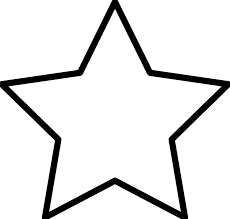 